                                                            Formulaire –  RECOMMANDATION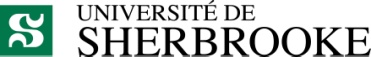 	Faculté d’éducation	Département de psychoéducationDOCTORAT EN PSYCHOÉDUCATIONThématique sur les difficultés d’adaptation de l’enfance au début de l’âge adulte et l’intervention psychoéducativeFormulaire à retourner au BUREAU DE LA REGISTRAIRE Par le répondantPar la poste :Université de Sherbrooke2500 boul. Université, Sherbrooke, (Qc), J1K 2R1Par courriel:infoadm@Usherbrooke.caFormulaire à retourner au BUREAU DE LA REGISTRAIRE Par le répondantPar la poste :Université de Sherbrooke2500 boul. Université, Sherbrooke, (Qc), J1K 2R1Par télécopieur :819-821-7966CANDIDATE OU CANDIDATCANDIDATE OU CANDIDATCANDIDATE OU CANDIDATNom:Matricule ou Date de naissance :Admission demandée pour : Automne 20     RÉPONDANTE ou RÉPONDANTRÉPONDANTE ou RÉPONDANTRÉPONDANTE ou RÉPONDANTNom :Employeur actuel :Fonction actuelle :Vous avez connu cette candidate, ce candidat, à titre de : Professeur, chargé de cours, superviseur de stages, accompagnateur de stage ou employeur. Tout autre répondant n'est pas admissible (ex: collègue, parent, ami).Vous avez connu cette candidate, ce candidat, à titre de : Professeur, chargé de cours, superviseur de stages, accompagnateur de stage ou employeur. Tout autre répondant n'est pas admissible (ex: collègue, parent, ami).Vous avez connu cette candidate, ce candidat alors qu’elle, il était : Étudiant(e) ou employé(e). Vous avez connu cette candidate, ce candidat, à titre de : Professeur, chargé de cours, superviseur de stages, accompagnateur de stage ou employeur. Tout autre répondant n'est pas admissible (ex: collègue, parent, ami).Vous avez connu cette candidate, ce candidat, à titre de : Professeur, chargé de cours, superviseur de stages, accompagnateur de stage ou employeur. Tout autre répondant n'est pas admissible (ex: collègue, parent, ami).Depuis quand :       ans       moisFACTEURS D’APPRÉCIATIONFACTEURS D’APPRÉCIATIONFACTEURS D’APPRÉCIATIONFACTEURS D’APPRÉCIATIONFACTEURS D’APPRÉCIATIONFACTEURS D’APPRÉCIATIONFACTEURS D’APPRÉCIATIONVeuillez donner votre opinion sur la candidate, le candidat en cochant la case correspondante au facteur d’appréciation considéré :Veuillez donner votre opinion sur la candidate, le candidat en cochant la case correspondante au facteur d’appréciation considéré :Veuillez donner votre opinion sur la candidate, le candidat en cochant la case correspondante au facteur d’appréciation considéré :Veuillez donner votre opinion sur la candidate, le candidat en cochant la case correspondante au facteur d’appréciation considéré :Veuillez donner votre opinion sur la candidate, le candidat en cochant la case correspondante au facteur d’appréciation considéré :Veuillez donner votre opinion sur la candidate, le candidat en cochant la case correspondante au facteur d’appréciation considéré :Veuillez donner votre opinion sur la candidate, le candidat en cochant la case correspondante au facteur d’appréciation considéré :Veuillez donner votre opinion sur la candidate, le candidat en cochant la case correspondante au facteur d’appréciation considéré :Veuillez donner votre opinion sur la candidate, le candidat en cochant la case correspondante au facteur d’appréciation considéré :Veuillez donner votre opinion sur la candidate, le candidat en cochant la case correspondante au facteur d’appréciation considéré :Exceptionnel(1er 2%)Remarquable (1er 5%)Excellent (1er 10%)Très bon(1er 25%)Bon(1er 35%)Passable (1er 50%)Passable (1er 50%)Ne sais pasNe sais pasAptitude à la rechercheExpériences et productions scientifiquesJugementInitiativeCommunication orale et écriteMotivationOriginalité et créativitéJustification des cotes attribuées et évaluation de la capacité à poursuivre un programme d’études et de recherche aux cycles supérieurs.Justification des cotes attribuées et évaluation de la capacité à poursuivre un programme d’études et de recherche aux cycles supérieurs.Justification des cotes attribuées et évaluation de la capacité à poursuivre un programme d’études et de recherche aux cycles supérieurs.Justification des cotes attribuées et évaluation de la capacité à poursuivre un programme d’études et de recherche aux cycles supérieurs.Justification des cotes attribuées et évaluation de la capacité à poursuivre un programme d’études et de recherche aux cycles supérieurs.Justification des cotes attribuées et évaluation de la capacité à poursuivre un programme d’études et de recherche aux cycles supérieurs.Justification des cotes attribuées et évaluation de la capacité à poursuivre un programme d’études et de recherche aux cycles supérieurs.Justification des cotes attribuées et évaluation de la capacité à poursuivre un programme d’études et de recherche aux cycles supérieurs.Justification des cotes attribuées et évaluation de la capacité à poursuivre un programme d’études et de recherche aux cycles supérieurs.Justification des cotes attribuées et évaluation de la capacité à poursuivre un programme d’études et de recherche aux cycles supérieurs.Signature de la répondante, du répondant :Date :Veuillez prendre note que le candidate, le candidat pourra, sur demande, consulter ce formulaire Veuillez prendre note que le candidate, le candidat pourra, sur demande, consulter ce formulaire Veuillez prendre note que le candidate, le candidat pourra, sur demande, consulter ce formulaire Initiales signées :